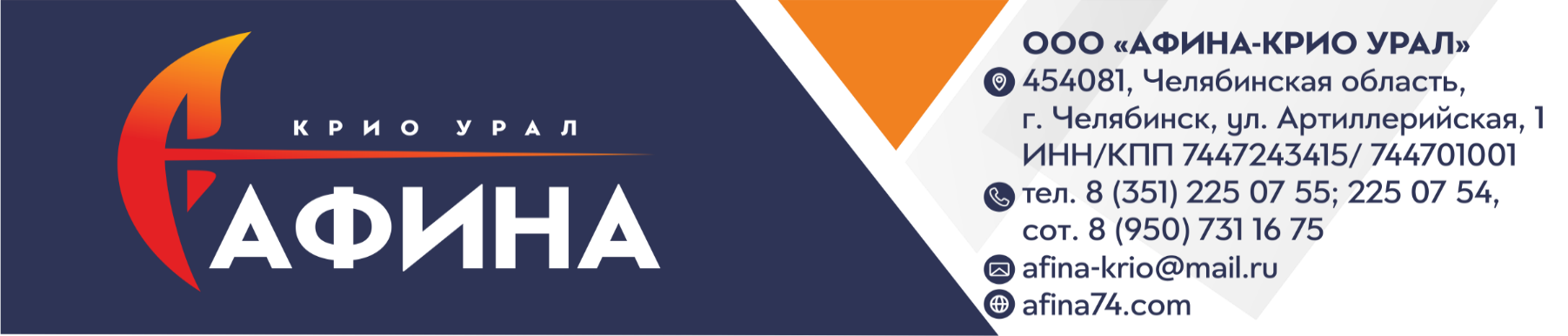 КОММЕРЧЕСКОЕ ПРЕДЛОЖЕНИЕ
Предприятие ООО «АФИНА-КРИО УРАЛ» занимается производством и реализацией технических газов с 1998г. Наши филиалы находятся в городах Челябинск, Миасс, Златоуст, Чебаркуль.Наши преимущества:Доставка газов и криогенных жидкостей собственным специализированным автотранспортомЗаправка гидроаккумуляторовРабота без выходных с 8.00 до 20.00Продажа и аренда баллоновПродажа и монтаж криоцилиндров 
и газификаторовУдобные подъездные путиг. Челябинск на 01.04.2023: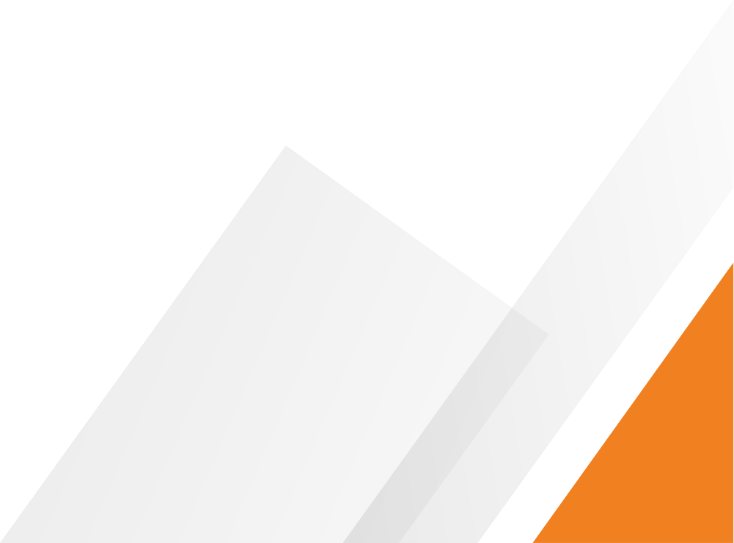 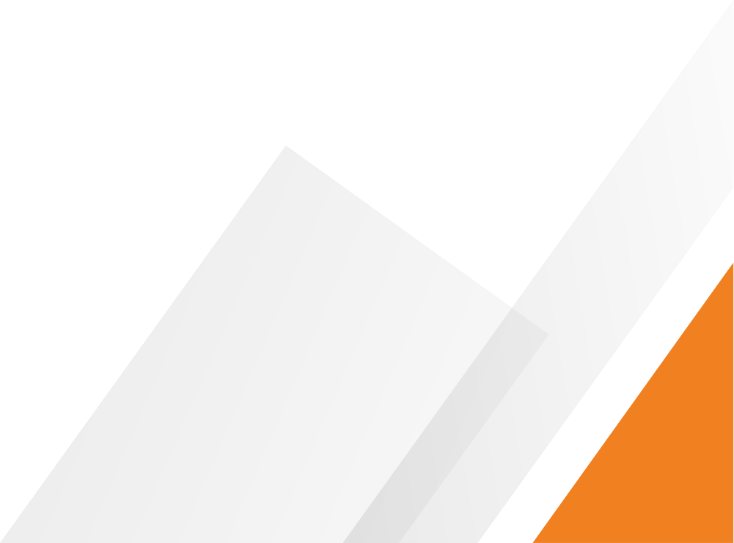 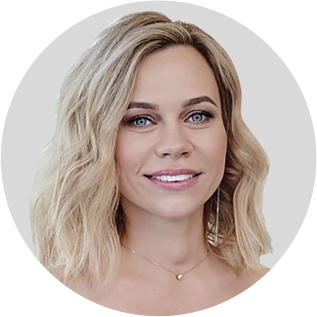 Наименование товараНаименование товараЦена с НДС, руб.Цена с НДС, руб.Цена с НДС, руб.Цена с НДС, руб.Наименование товараНаименование товараЕд. Изм.Ед. Изм.За 1 ед. Изм.За 1 баллонАЗОТАЗОТАЗОТАЗОТАЗОТАЗОТАзот  ГОСТ 9293-74 (40 л. баллон)Азот  ГОСТ 9293-74 (40 л. баллон)куб.м.куб.м.133,33800,00Азот  ГОСТ 9293-74 (10,20 л. баллон)Азот  ГОСТ 9293-74 (10,20 л. баллон)куб.м.куб.м.500,00Азот особой чистоты ТУ 2114-003-32517779-2015 (40 л. баллон)Азот особой чистоты ТУ 2114-003-32517779-2015 (40 л. баллон)куб.м.куб.м.200,001200,00Азот жидкий особой частоты, сорт 1  ГОСТ 9293-74 (99,999 %) в сосуд ДьюараАзот жидкий особой частоты, сорт 1  ГОСТ 9293-74 (99,999 %) в сосуд Дьюаралитрлитр100,00Азот жидкий особой частоты, сорт 1  ГОСТ 9293-74 (99,999 %)Азот жидкий особой частоты, сорт 1  ГОСТ 9293-74 (99,999 %)тоннатонна20000,00Азот жидкий особой частоты, сорт 1  ГОСТ 9293-74 (99,999 %) для криоцилиндровАзот жидкий особой частоты, сорт 1  ГОСТ 9293-74 (99,999 %) для криоцилиндровкгкг30,00АРГОНАРГОНАРГОНАРГОНАРГОНАРГОНАргон  ГОСТ 10157-2016 (40 л. баллон)Аргон  ГОСТ 10157-2016 (40 л. баллон)куб.м.куб.м.183,331100,00Аргон  ГОСТ 10157-2016 (10,20 л. баллон)Аргон  ГОСТ 10157-2016 (10,20 л. баллон)куб.м.куб.м.600,00Аргон  особой чистоты ТУ 2114-002-32517779-2015 (40 л. баллон)Аргон  особой чистоты ТУ 2114-002-32517779-2015 (40 л. баллон)куб.м.куб.м.416,662 500,00Аргон жидкий высший сорт  ГОСТ 10157-2016 (99,999 %)Аргон жидкий высший сорт  ГОСТ 10157-2016 (99,999 %)тоннатонна50 000,00АцетиленАцетиленАцетиленАцетиленАцетиленАцетиленАцетилен из карбида кальция марки Б сорт 2 (5-7 кг.)Ацетилен из карбида кальция марки Б сорт 2 (5-7 кг.)кгкг1500,00ГелийГелийГелийГелийГелийГелийГелий марка А ТУГелий марка А ТУбаллонбаллон30000,00КислородКислородКислородКислородКислородКислородКислород ГОСТ 5583-78 (40 л. баллон)Кислород ГОСТ 5583-78 (40 л. баллон)куб.м.куб.м.66,67400,00Кислород особой чистоты ТУ 2114-004-32517779-2015 (40 л. баллон)Кислород особой чистоты ТУ 2114-004-32517779-2015 (40 л. баллон)куб.м.куб.м.200,001200,00Кислород жидкий ГОСТ6331-78 (99,99%)Кислород жидкий ГОСТ6331-78 (99,99%)тоннатонна20000,00Кислород жидкий ГОСТ6331-78 (99,99%) для криоцилиндровКислород жидкий ГОСТ6331-78 (99,99%) для криоцилиндровкгкг30,00Наименование товараЦена с НДС, руб.Цена с НДС, руб.Цена с НДС, руб.Цена с НДС, руб.Цена с НДС, руб.Наименование товараЕд. Изм.Ед. Изм.За 1 ед. Изм.За 1 ед. Изм.За 1 баллонПропанПропанПропанПропанПропанПропанПропан (35 л.) ГОСТ Р 52087-2003(50 л. баллон)литрлитр31,4331,431500,00СмесиСмесиСмесиСмесиСмесиСмесиСмесь газовая К-18 ТУ 2114-001-32517779-2015 (40 л. баллон)куб.м.куб.м.183,33183,331100,00Смесь газовая К-18 ТУ 2114-001-32517779-2015 (10 ,20л. баллон)куб.м.куб.м.116,67116,67600,00Смесь газовая пищевая К-30Н ТУ 2114-005-32517779-2015 (40 л. баллон)куб.м.куб.м.150,00150,00900,00Смесь газовая пищевая «БИОГОН»куб.м.куб.м.150,00150,00900,00Газовая смесь для лазеров (5%СО2+60%Не+35%N2)  баллонбаллон17000,00УглекислотаУглекислотаУглекислотаУглекислотаУглекислотаУглекислотаУглекислота (25 кг.) ГОСТ 8050-85 (40 л. баллон)кгкг32,0032,00800,00Углекислота  ГОСТ 8050-85 (10,20 л. баллон)кгкг400,00Углекислота жидкая ГОСТ 8050-85 высший сорттоннатоннадоговорнаядоговорнаяБаллоныБаллоныБаллоныБаллоныБаллоныБаллоныБаллон 2000-х годов (40 л. баллон под кислород, аргон, азот, углекислоту и т.д.)штшт12500,00Баллон новый (40 л. баллон под кислород, аргон, азот, углекислоту и т.д.)штшт15500,00Баллон новый (50 л. баллон под пропан)штшт6500,00УслугиУслугиУслугиУслугиУслугиУслугиАренда баллона (кислород, аргон, азот и т.д.), суткиуслугауслуга100,00100,00Аттестация баллона (кроме пропана)услугауслуга800,00800,00Доставка по городу от 5 баллоновуслугауслугабесплатнобесплатноДоставка по городу до 5 баллоновуслугауслуга1000,001000,00Доставка межгородуслугауслугадоговорнаядоговорнаяЗамена вентиля (кислород, аргон, азот, углекислота)услугауслуга2500,002500,00Замена вентиля (пропан)услугауслуга1500,001500,00Залоговая стоимость за баллон б/у (кислород, аргон, азот и т.д.)услугауслуга12500,0012500,00Заправка гидроаккумуляторовуслугауслугаот 5000,00от 5000,00Окраска баллонауслугауслуга400,00400,00Подготовка баллона под чистые газыуслугауслуга1 000,001 000,00Ремонт вентиляуслугауслуга1 000,001 000,00